1.名称修改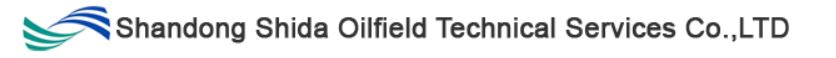 后面应该是Co.,LTD.   原图LTD后少了个点（.）2.news删掉时间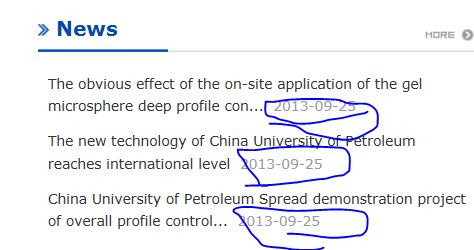 请把后面的时间删掉3.调整字体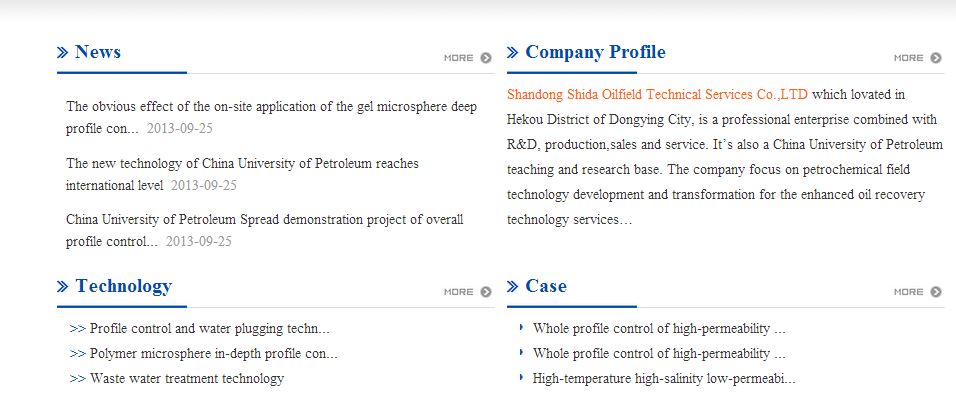 主页面的字体可以调的大一些吗，这里稍显小4.调整展示状态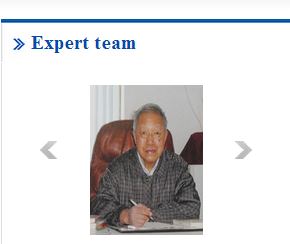 此处展示状态可以调为自己滚动播放不是用左右点的吗？